
Premiers outils pour structurer sa penséeLes puzzlesJe suis capable de
Premiers outils pour structurer sa penséeLes puzzlesJe suis capable de
Premiers outils pour structurer sa penséeLes puzzlesJe suis capable deRéaliser un encastrement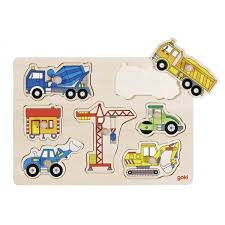 Réaliser un encastrementRéaliser un encastrementRéaliser un puzzle4 pièce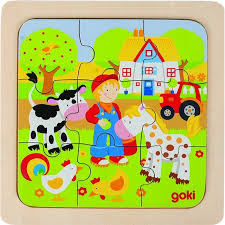 10 pièces 20 piècesRéaliser un puzzle4 pièce10 pièces 20 piècesRéaliser un puzzle4 pièce10 pièces 20 piècesRéaliser un assemble de formes avec modèle en dessous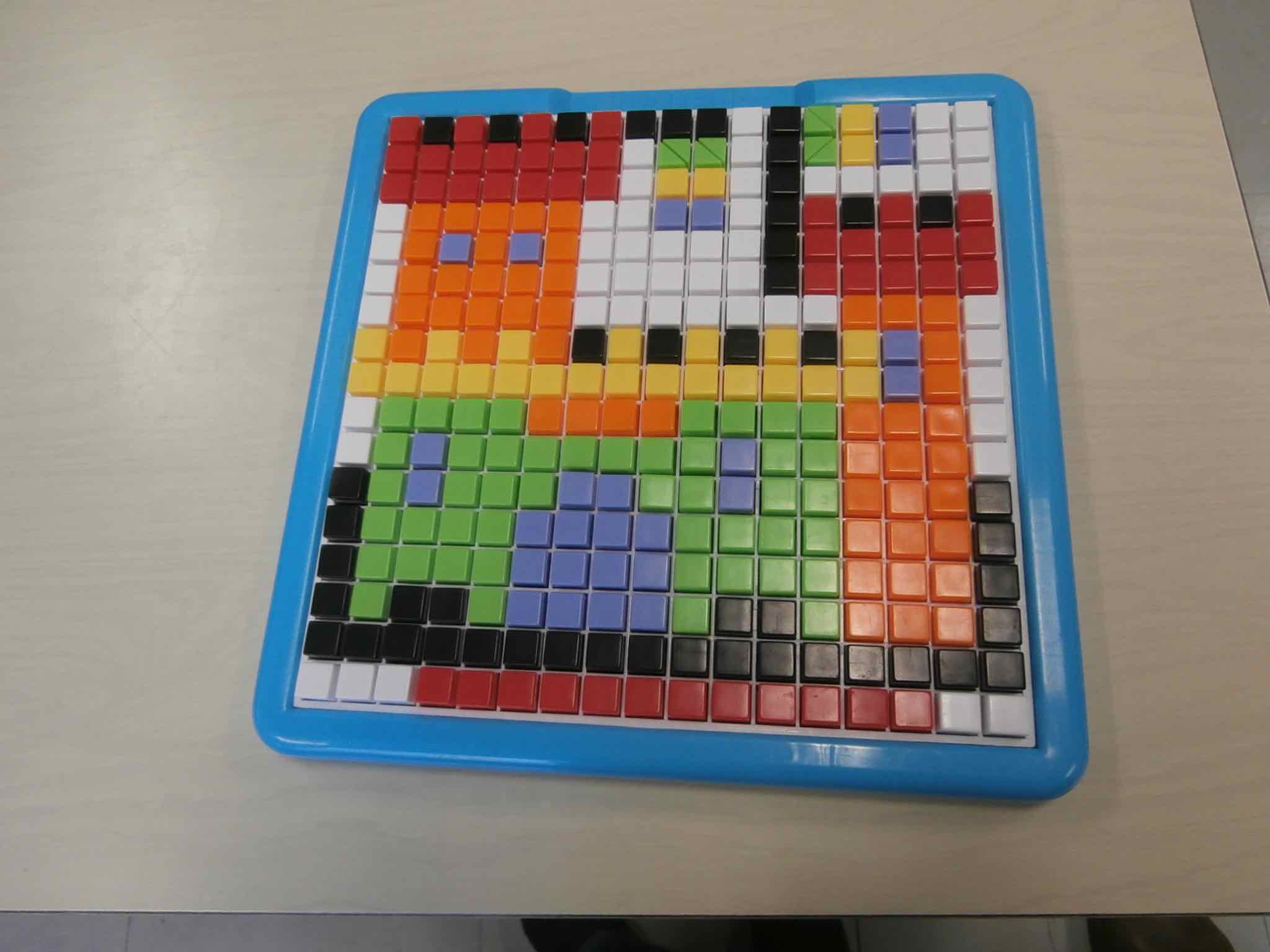 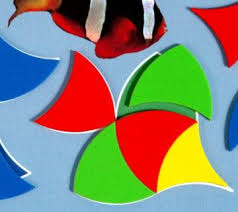 Réaliser un assemble de formes avec modèle en dessousRéaliser un assemble de formes avec modèle en dessousRéaliser un assemble de formes avec modèle à côté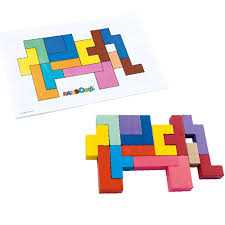 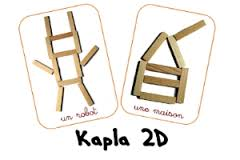 Réaliser un assemble de formes avec modèle à côtéRéaliser un assemble de formes avec modèle à côtéRéaliser un assemble de formes complexe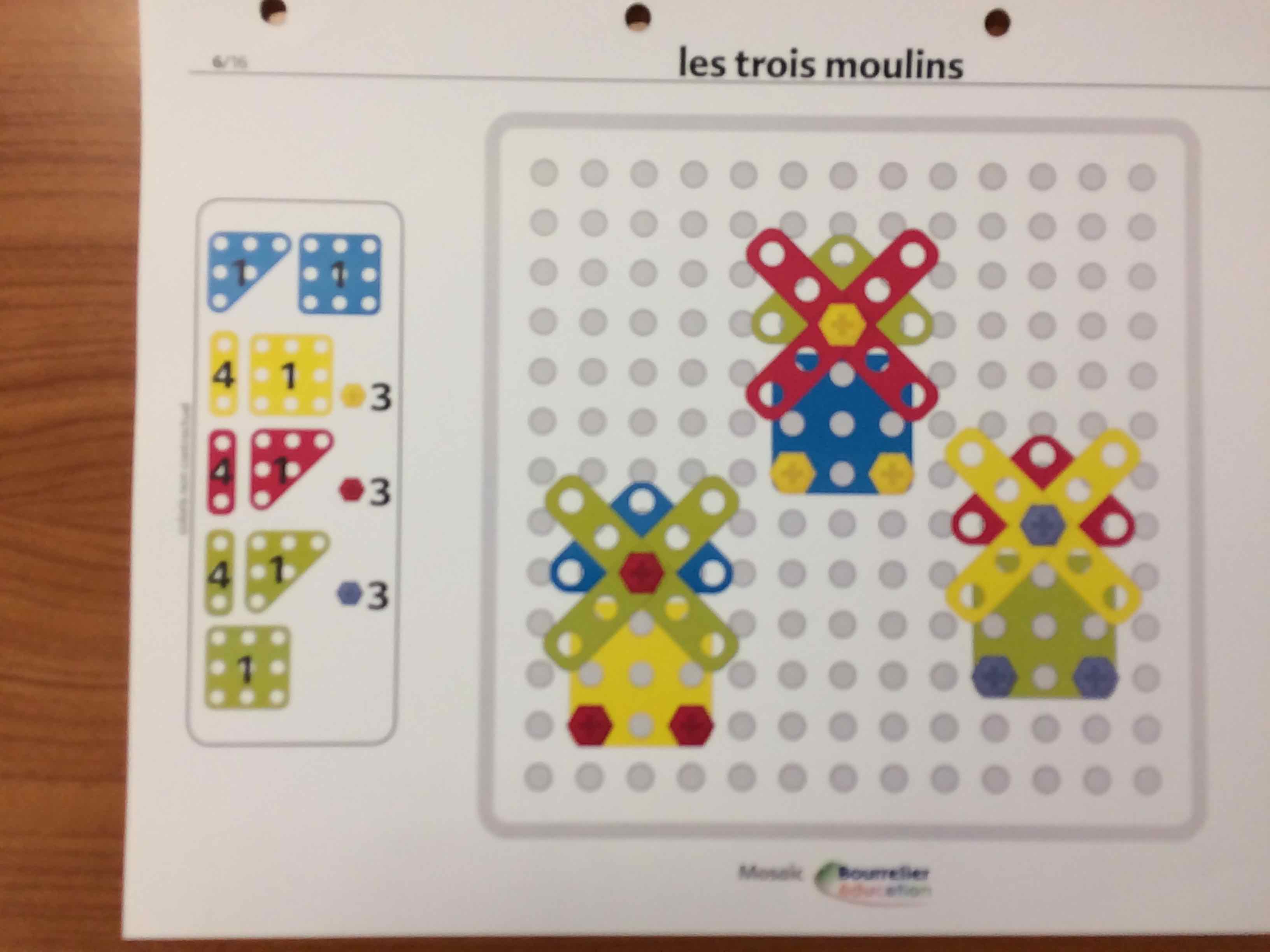 Réaliser un assemble de formes complexeRéaliser un assemble de formes complexeRéaliser un assemblage de solidesAvec modèle             avec fiche 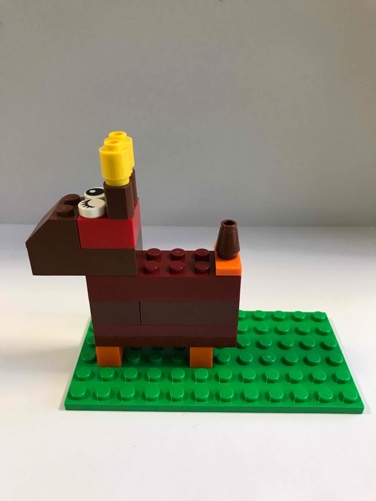 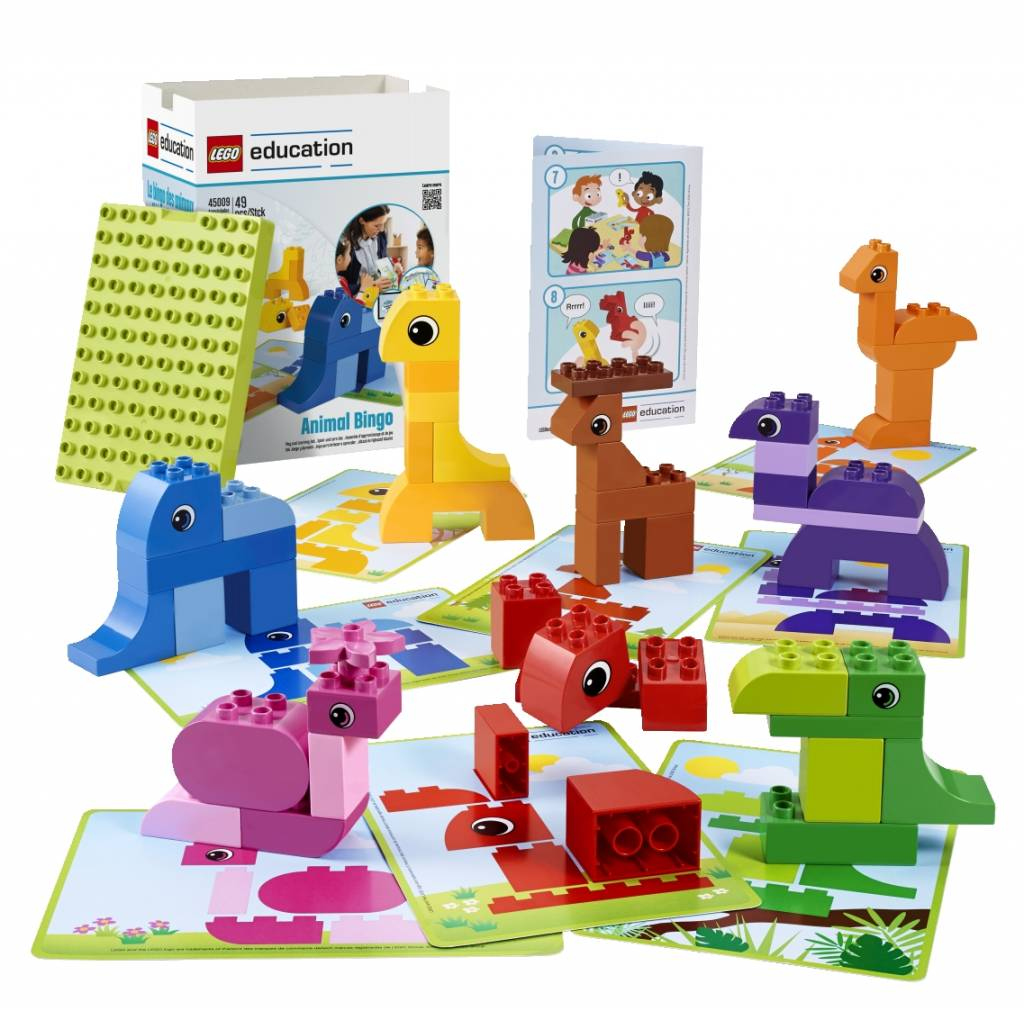 Réaliser un assemblage de solidesAvec modèle             avec fiche Réaliser un assemblage de solidesAvec modèle             avec fiche Trier les formes et les solides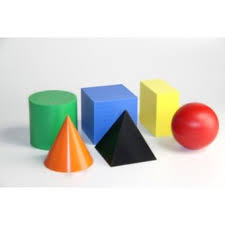 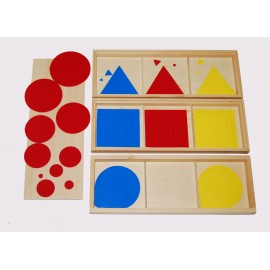 Trier les formes et les solidesTrier les formes et les solides